Comunicació d’AQU Catalunya al sol·licitant1. D’acord amb la Llei orgànica 3/2018, de 5 de desembre, de protecció de dades personals i garantia dels drets digitals, AQU Catalunya us informa que les dades que consten en aquesta sol•licitud, així com les que ens trameteu durant la convocatòria, seran incorporades a l’activitat del tractament Avaluació del professorat amb la finalitat de gestionar el vostre expedient d’avaluació o acreditació. Podeu trobar la informació relativa a la citada activitat del tractament al Registre d’Activitats de Tractament de l’Agència. Podeu exercir, en qualsevol moment, els drets d’accés, rectificació, supressió, oposició i limitació del tractament de les vostres dades de caràcter personal mitjançant el formulari d'atenció a l'usuari o per correu postal adreçat a AQU Catalunya (c/ d’Enric Granados, 33, 08007 Barcelona), o bé per mitjà d’altres maneres admeses en dret. En aquest enllaç trobareu els models per a l’exercici dels drets esmentats. Un cop hagueu emplenat la sol·licitud, heu de triar l’annex corresponent segons el dret que vulgueu exercir.Les dades de les persones avaluades favorablement per AQU Catalunya es poden cedir a les universitats públiques i privades, al departament competent en matèria d’universitats de la Generalitat de Catalunya, als centres en que aquestes entitats en formen part (sempre que tinguin relació amb el foment i difusió de la qualitat universitària i la recerca) i al web d'AQU Catalunya (www.aqu.cat).2. La persona signant autoritza a l’Agència per a la Qualitat del Sistema Universitari de Catalunya a efectuar les consultes telemàtiques a la PICA (Plataforma d’Integració i Col·laboració Administrativa), en els termes establerts per l’article 28.2 de la Llei 39/2015, d'1 d'octubre, del procediment administratiu comú de les administracions públiques, per tal de consultar les dades necessàries per tramitar la sol·licitud (per exemple, el NIF i les titulacions universitàries). M’oposo que AQU Catalunya realitzi les consultes telemàtiques a la PICA esmentades anteriorment.3. AQU Catalunya us enviarà, a través de mitjans electrònics, informació sobre l’Agència, les seves activitats i qüestions relacionades amb l’avaluació i l’educació superior, així com publicacions puntuals o periòdiques  Autoritzo  No autoritzo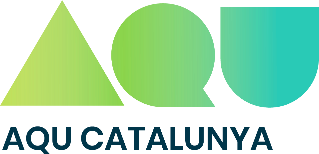 Sol·licitud per a la certificació/avaluació de l’activitat docent Sol·licitud per a la certificació/avaluació de l’activitat docent Sol·licitud per a la certificació/avaluació de l’activitat docent Sol·licitud per a la certificació/avaluació de l’activitat docent Sol·licitud per a la certificació/avaluació de l’activitat docent Sol·licitud per a la certificació/avaluació de l’activitat docent Sol·licitud per a la certificació/avaluació de l’activitat docent Sol·licitud per a la certificació/avaluació de l’activitat docent Sol·licitud per a la certificació/avaluació de l’activitat docent Sol·licitud per a la certificació/avaluació de l’activitat docent Sol·licitud per a la certificació/avaluació de l’activitat docent Dades personals2Dades personals2Dades personals2Dades personals2Dades personals2Dades personals2Dades personals2Dades personals2Dades personals2Dades personals2Dades personals2Cognoms i nomCognoms i nomCognoms i nomCognoms i nomCognoms i nomCognoms i nomCognoms i nomCognoms i nomCognoms i nomNom sentit3 Nom sentit3 DNI / PassaportDNI / PassaportDNI / PassaportDNI / PassaportDNI / PassaportDNI / PassaportDNI / PassaportDNI / PassaportDNI / PassaportNacionalitatNacionalitatNacionalitatNacionalitatNacionalitatNacionalitatNacionalitatData de naixementData de naixementSexe Home     DonaSexe Home     DonaSexe Home     DonaSexe Home     DonaSexe Home     DonaSexe Home     DonaSexe Home     DonaGènere4 Masculí     Femení     No-binariGènere4 Masculí     Femení     No-binariGènere4 Masculí     Femení     No-binariGènere4 Masculí     Femení     No-binariAdreçaAdreçaAdreçaAdreçaAdreçaAdreçaAdreçaAdreçaAdreçaAdreçaAdreçaCodi postalMunicipiMunicipiMunicipiMunicipiProvínciaProvínciaProvínciaProvínciaPaísPaísTelèfonTelèfonMòbilMòbilMòbilMòbilMòbilAdreça electrònicaAdreça electrònicaAdreça electrònicaAdreça electrònicaDades professionals Dades professionals Dades professionals Dades professionals Dades professionals Dades professionals Dades professionals Dades professionals Dades professionals Dades professionals Dades professionals Organisme (universitat, institució)Organisme (universitat, institució)Organisme (universitat, institució)Organisme (universitat, institució)Organisme (universitat, institució)Organisme (universitat, institució)Organisme (universitat, institució)Centre (facultat, escola)Centre (facultat, escola)Centre (facultat, escola)Centre (facultat, escola)Departament / Secció / UnitatDepartament / Secció / UnitatDepartament / Secció / UnitatDepartament / Secció / UnitatDepartament / Secció / UnitatDepartament / Secció / UnitatDepartament / Secció / UnitatAdreçaAdreçaAdreçaAdreçaCodi postalMunicipiMunicipiMunicipiMunicipiProvínciaProvínciaProvínciaProvínciaPaísPaísTelèfonTelèfonFaxFaxFaxFaxFaxAdreça electrònicaAdreça electrònicaAdreça electrònicaAdreça electrònicaCertificació/avaluació de l’activitat docentCertificació/avaluació de l’activitat docentCertificació/avaluació de l’activitat docentCertificació/avaluació de l’activitat docentCertificació/avaluació de l’activitat docentCertificació/avaluació de l’activitat docentCertificació/avaluació de l’activitat docentCertificació/avaluació de l’activitat docentCertificació/avaluació de l’activitat docentCertificació/avaluació de l’activitat docentCertificació/avaluació de l’activitat docentMarqueu la vostra situació: Professor/a d’universitat pública catalanaCas 1: amb Manual d’avaluació docent acreditat per AQU Catalunya i informe favorable de la seva activitat docent.  Cas 2: altres situacions   Marqueu la vostra situació: Professor/a d’universitat pública catalanaCas 1: amb Manual d’avaluació docent acreditat per AQU Catalunya i informe favorable de la seva activitat docent.  Cas 2: altres situacions   Marqueu la vostra situació: Professor/a d’universitat pública catalanaCas 1: amb Manual d’avaluació docent acreditat per AQU Catalunya i informe favorable de la seva activitat docent.  Cas 2: altres situacions   Marqueu la vostra situació: Professor/a d’universitat pública catalanaCas 1: amb Manual d’avaluació docent acreditat per AQU Catalunya i informe favorable de la seva activitat docent.  Cas 2: altres situacions   Marqueu la vostra situació: Professor/a d’universitat pública catalanaCas 1: amb Manual d’avaluació docent acreditat per AQU Catalunya i informe favorable de la seva activitat docent.  Cas 2: altres situacions   Marqueu la vostra situació: Professor/a d’universitat pública catalanaCas 1: amb Manual d’avaluació docent acreditat per AQU Catalunya i informe favorable de la seva activitat docent.  Cas 2: altres situacions   Marqueu la vostra situació: Professor/a d’universitat pública catalanaCas 1: amb Manual d’avaluació docent acreditat per AQU Catalunya i informe favorable de la seva activitat docent.  Cas 2: altres situacions   Marqueu la vostra situació: Professor/a d’universitat pública catalanaCas 1: amb Manual d’avaluació docent acreditat per AQU Catalunya i informe favorable de la seva activitat docent.  Cas 2: altres situacions   Marqueu la vostra situació: Professor/a d’universitat pública catalanaCas 1: amb Manual d’avaluació docent acreditat per AQU Catalunya i informe favorable de la seva activitat docent.  Cas 2: altres situacions   Marqueu la vostra situació: Professor/a d’universitat pública catalanaCas 1: amb Manual d’avaluació docent acreditat per AQU Catalunya i informe favorable de la seva activitat docent.  Cas 2: altres situacions   Marqueu la vostra situació: Professor/a d’universitat pública catalanaCas 1: amb Manual d’avaluació docent acreditat per AQU Catalunya i informe favorable de la seva activitat docent.  Cas 2: altres situacions   Categoria professional actual: Categoria professional actual: Categoria professional actual: Situació laboral actual: Funcionari  Contractat  Altra situació (especifiqueu-la):      Situació laboral actual: Funcionari  Contractat  Altra situació (especifiqueu-la):      Situació laboral actual: Funcionari  Contractat  Altra situació (especifiqueu-la):      Situació laboral actual: Funcionari  Contractat  Altra situació (especifiqueu-la):      Situació laboral actual: Funcionari  Contractat  Altra situació (especifiqueu-la):      Situació laboral actual: Funcionari  Contractat  Altra situació (especifiqueu-la):      Situació laboral actual: Funcionari  Contractat  Altra situació (especifiqueu-la):      Situació laboral actual: Funcionari  Contractat  Altra situació (especifiqueu-la):       El/la sol·licitant acredita una activitat docent superior a 3 anys  El/la sol·licitant acredita una activitat docent superior a 3 anys  El/la sol·licitant acredita una activitat docent superior a 3 anys  El/la sol·licitant acredita una activitat docent superior a 3 anys  El/la sol·licitant acredita una activitat docent superior a 3 anys  El/la sol·licitant acredita una activitat docent superior a 3 anys  El/la sol·licitant acredita una activitat docent superior a 3 anys  El/la sol·licitant acredita una activitat docent superior a 3 anys  El/la sol·licitant acredita una activitat docent superior a 3 anys  El/la sol·licitant acredita una activitat docent superior a 3 anys  El/la sol·licitant acredita una activitat docent superior a 3 anys La persona signant declara que són certes les dades al·legades i les de tota la documentació que s’aporta amb la sol·licitud i assumeix, en cas contrari, les responsabilitats que es derivin de les inexactituds que hi constin. La manca de veracitat comporta la invalidesa de la sol·licitud a tots els efectes.La persona signant declara que són certes les dades al·legades i les de tota la documentació que s’aporta amb la sol·licitud i assumeix, en cas contrari, les responsabilitats que es derivin de les inexactituds que hi constin. La manca de veracitat comporta la invalidesa de la sol·licitud a tots els efectes.La persona signant declara que són certes les dades al·legades i les de tota la documentació que s’aporta amb la sol·licitud i assumeix, en cas contrari, les responsabilitats que es derivin de les inexactituds que hi constin. La manca de veracitat comporta la invalidesa de la sol·licitud a tots els efectes.La persona signant declara que són certes les dades al·legades i les de tota la documentació que s’aporta amb la sol·licitud i assumeix, en cas contrari, les responsabilitats que es derivin de les inexactituds que hi constin. La manca de veracitat comporta la invalidesa de la sol·licitud a tots els efectes.La persona signant declara que són certes les dades al·legades i les de tota la documentació que s’aporta amb la sol·licitud i assumeix, en cas contrari, les responsabilitats que es derivin de les inexactituds que hi constin. La manca de veracitat comporta la invalidesa de la sol·licitud a tots els efectes.La persona signant declara que són certes les dades al·legades i les de tota la documentació que s’aporta amb la sol·licitud i assumeix, en cas contrari, les responsabilitats que es derivin de les inexactituds que hi constin. La manca de veracitat comporta la invalidesa de la sol·licitud a tots els efectes.La persona signant declara que són certes les dades al·legades i les de tota la documentació que s’aporta amb la sol·licitud i assumeix, en cas contrari, les responsabilitats que es derivin de les inexactituds que hi constin. La manca de veracitat comporta la invalidesa de la sol·licitud a tots els efectes.La persona signant declara que són certes les dades al·legades i les de tota la documentació que s’aporta amb la sol·licitud i assumeix, en cas contrari, les responsabilitats que es derivin de les inexactituds que hi constin. La manca de veracitat comporta la invalidesa de la sol·licitud a tots els efectes.La persona signant declara que són certes les dades al·legades i les de tota la documentació que s’aporta amb la sol·licitud i assumeix, en cas contrari, les responsabilitats que es derivin de les inexactituds que hi constin. La manca de veracitat comporta la invalidesa de la sol·licitud a tots els efectes.La persona signant declara que són certes les dades al·legades i les de tota la documentació que s’aporta amb la sol·licitud i assumeix, en cas contrari, les responsabilitats que es derivin de les inexactituds que hi constin. La manca de veracitat comporta la invalidesa de la sol·licitud a tots els efectes.La persona signant declara que són certes les dades al·legades i les de tota la documentació que s’aporta amb la sol·licitud i assumeix, en cas contrari, les responsabilitats que es derivin de les inexactituds que hi constin. La manca de veracitat comporta la invalidesa de la sol·licitud a tots els efectes.Signatura de la persona sol·licitantSignatura de la persona sol·licitantSignatura de la persona sol·licitantSignatura de la persona sol·licitantDocumentació que s’aporta Fotocòpia del DNI/passaport Fotocòpia compulsada de l’informe favorable de l’avaluació de l’activitat docent del candidat, d’acord amb el protocol i criteris d’AQU Catalunya Currículum vitae (únicament per al cas 2, d’acord amb el model publicat per AQU Catalunya)Documentació que s’aporta Fotocòpia del DNI/passaport Fotocòpia compulsada de l’informe favorable de l’avaluació de l’activitat docent del candidat, d’acord amb el protocol i criteris d’AQU Catalunya Currículum vitae (únicament per al cas 2, d’acord amb el model publicat per AQU Catalunya)Documentació que s’aporta Fotocòpia del DNI/passaport Fotocòpia compulsada de l’informe favorable de l’avaluació de l’activitat docent del candidat, d’acord amb el protocol i criteris d’AQU Catalunya Currículum vitae (únicament per al cas 2, d’acord amb el model publicat per AQU Catalunya)Documentació que s’aporta Fotocòpia del DNI/passaport Fotocòpia compulsada de l’informe favorable de l’avaluació de l’activitat docent del candidat, d’acord amb el protocol i criteris d’AQU Catalunya Currículum vitae (únicament per al cas 2, d’acord amb el model publicat per AQU Catalunya)Documentació que s’aporta Fotocòpia del DNI/passaport Fotocòpia compulsada de l’informe favorable de l’avaluació de l’activitat docent del candidat, d’acord amb el protocol i criteris d’AQU Catalunya Currículum vitae (únicament per al cas 2, d’acord amb el model publicat per AQU Catalunya)Documentació que s’aporta Fotocòpia del DNI/passaport Fotocòpia compulsada de l’informe favorable de l’avaluació de l’activitat docent del candidat, d’acord amb el protocol i criteris d’AQU Catalunya Currículum vitae (únicament per al cas 2, d’acord amb el model publicat per AQU Catalunya)Documentació que s’aporta Fotocòpia del DNI/passaport Fotocòpia compulsada de l’informe favorable de l’avaluació de l’activitat docent del candidat, d’acord amb el protocol i criteris d’AQU Catalunya Currículum vitae (únicament per al cas 2, d’acord amb el model publicat per AQU Catalunya)Localitat i data     ,      Localitat i data     ,      Localitat i data     ,      Localitat i data     ,      Localitat i data     ,      Localitat i data     ,      Localitat i data     ,      Localitat i data     ,      Localitat i data     ,      Localitat i data     ,      Localitat i data     ,      1 Cal presentar la sol·licitud per duplicat2 La resolució de la certificació /avaluació es notificarà mitjançant notificació electrònica a l’adreça indicada en aquest apartat.3 Les persones trans poden indicar el nom sentit d’acord amb la targeta sanitària expedida pel CatSalut o document equivalent. Les condicions i els efectes d’utilització per part d’AQU Catalunya se circumscriuen a les actuacions que no formin part d’un procediment administratiu o que no tinguin implicacions jurídiques de caràcter oficial.4 A efectes d’incloure el tractament neutre.1 Cal presentar la sol·licitud per duplicat2 La resolució de la certificació /avaluació es notificarà mitjançant notificació electrònica a l’adreça indicada en aquest apartat.3 Les persones trans poden indicar el nom sentit d’acord amb la targeta sanitària expedida pel CatSalut o document equivalent. Les condicions i els efectes d’utilització per part d’AQU Catalunya se circumscriuen a les actuacions que no formin part d’un procediment administratiu o que no tinguin implicacions jurídiques de caràcter oficial.4 A efectes d’incloure el tractament neutre.1 Cal presentar la sol·licitud per duplicat2 La resolució de la certificació /avaluació es notificarà mitjançant notificació electrònica a l’adreça indicada en aquest apartat.3 Les persones trans poden indicar el nom sentit d’acord amb la targeta sanitària expedida pel CatSalut o document equivalent. Les condicions i els efectes d’utilització per part d’AQU Catalunya se circumscriuen a les actuacions que no formin part d’un procediment administratiu o que no tinguin implicacions jurídiques de caràcter oficial.4 A efectes d’incloure el tractament neutre.1 Cal presentar la sol·licitud per duplicat2 La resolució de la certificació /avaluació es notificarà mitjançant notificació electrònica a l’adreça indicada en aquest apartat.3 Les persones trans poden indicar el nom sentit d’acord amb la targeta sanitària expedida pel CatSalut o document equivalent. Les condicions i els efectes d’utilització per part d’AQU Catalunya se circumscriuen a les actuacions que no formin part d’un procediment administratiu o que no tinguin implicacions jurídiques de caràcter oficial.4 A efectes d’incloure el tractament neutre.1 Cal presentar la sol·licitud per duplicat2 La resolució de la certificació /avaluació es notificarà mitjançant notificació electrònica a l’adreça indicada en aquest apartat.3 Les persones trans poden indicar el nom sentit d’acord amb la targeta sanitària expedida pel CatSalut o document equivalent. Les condicions i els efectes d’utilització per part d’AQU Catalunya se circumscriuen a les actuacions que no formin part d’un procediment administratiu o que no tinguin implicacions jurídiques de caràcter oficial.4 A efectes d’incloure el tractament neutre.1 Cal presentar la sol·licitud per duplicat2 La resolució de la certificació /avaluació es notificarà mitjançant notificació electrònica a l’adreça indicada en aquest apartat.3 Les persones trans poden indicar el nom sentit d’acord amb la targeta sanitària expedida pel CatSalut o document equivalent. Les condicions i els efectes d’utilització per part d’AQU Catalunya se circumscriuen a les actuacions que no formin part d’un procediment administratiu o que no tinguin implicacions jurídiques de caràcter oficial.4 A efectes d’incloure el tractament neutre.1 Cal presentar la sol·licitud per duplicat2 La resolució de la certificació /avaluació es notificarà mitjançant notificació electrònica a l’adreça indicada en aquest apartat.3 Les persones trans poden indicar el nom sentit d’acord amb la targeta sanitària expedida pel CatSalut o document equivalent. Les condicions i els efectes d’utilització per part d’AQU Catalunya se circumscriuen a les actuacions que no formin part d’un procediment administratiu o que no tinguin implicacions jurídiques de caràcter oficial.4 A efectes d’incloure el tractament neutre.1 Cal presentar la sol·licitud per duplicat2 La resolució de la certificació /avaluació es notificarà mitjançant notificació electrònica a l’adreça indicada en aquest apartat.3 Les persones trans poden indicar el nom sentit d’acord amb la targeta sanitària expedida pel CatSalut o document equivalent. Les condicions i els efectes d’utilització per part d’AQU Catalunya se circumscriuen a les actuacions que no formin part d’un procediment administratiu o que no tinguin implicacions jurídiques de caràcter oficial.4 A efectes d’incloure el tractament neutre.1 Cal presentar la sol·licitud per duplicat2 La resolució de la certificació /avaluació es notificarà mitjançant notificació electrònica a l’adreça indicada en aquest apartat.3 Les persones trans poden indicar el nom sentit d’acord amb la targeta sanitària expedida pel CatSalut o document equivalent. Les condicions i els efectes d’utilització per part d’AQU Catalunya se circumscriuen a les actuacions que no formin part d’un procediment administratiu o que no tinguin implicacions jurídiques de caràcter oficial.4 A efectes d’incloure el tractament neutre.1 Cal presentar la sol·licitud per duplicat2 La resolució de la certificació /avaluació es notificarà mitjançant notificació electrònica a l’adreça indicada en aquest apartat.3 Les persones trans poden indicar el nom sentit d’acord amb la targeta sanitària expedida pel CatSalut o document equivalent. Les condicions i els efectes d’utilització per part d’AQU Catalunya se circumscriuen a les actuacions que no formin part d’un procediment administratiu o que no tinguin implicacions jurídiques de caràcter oficial.4 A efectes d’incloure el tractament neutre.1 Cal presentar la sol·licitud per duplicat2 La resolució de la certificació /avaluació es notificarà mitjançant notificació electrònica a l’adreça indicada en aquest apartat.3 Les persones trans poden indicar el nom sentit d’acord amb la targeta sanitària expedida pel CatSalut o document equivalent. Les condicions i els efectes d’utilització per part d’AQU Catalunya se circumscriuen a les actuacions que no formin part d’un procediment administratiu o que no tinguin implicacions jurídiques de caràcter oficial.4 A efectes d’incloure el tractament neutre.President/a de la Comissió específica per a l’Avaluació de l’Activitat Docent i de GestióPresident/a de la Comissió específica per a l’Avaluació de l’Activitat Docent i de GestióPresident/a de la Comissió específica per a l’Avaluació de l’Activitat Docent i de GestióPresident/a de la Comissió específica per a l’Avaluació de l’Activitat Docent i de GestióPresident/a de la Comissió específica per a l’Avaluació de l’Activitat Docent i de GestióPresident/a de la Comissió específica per a l’Avaluació de l’Activitat Docent i de GestióPresident/a de la Comissió específica per a l’Avaluació de l’Activitat Docent i de GestióPresident/a de la Comissió específica per a l’Avaluació de l’Activitat Docent i de GestióPresident/a de la Comissió específica per a l’Avaluació de l’Activitat Docent i de GestióPresident/a de la Comissió específica per a l’Avaluació de l’Activitat Docent i de GestióPresident/a de la Comissió específica per a l’Avaluació de l’Activitat Docent i de GestióDocumentació que cal adjuntar a la sol·licitudDocumentació que cal adjuntar a la sol·licitudDocumentació que cal adjuntar a la sol·licitudDocumentació que cal adjuntar a la sol·licitudA les sol·licituds per a la certificació/avaluació de l’activitat docent, cal adjuntar-hi la documentació següent:A les sol·licituds per a la certificació/avaluació de l’activitat docent, cal adjuntar-hi la documentació següent:A les sol·licituds per a la certificació/avaluació de l’activitat docent, cal adjuntar-hi la documentació següent:A les sol·licituds per a la certificació/avaluació de l’activitat docent, cal adjuntar-hi la documentació següent:Cas 1. Professor d’universitats catalanes amb Manual d’avaluació docent acreditat per AQU Catalunya i informe favorable de la seva activitat docent:Cas 1. Professor d’universitats catalanes amb Manual d’avaluació docent acreditat per AQU Catalunya i informe favorable de la seva activitat docent:Cas 1. Professor d’universitats catalanes amb Manual d’avaluació docent acreditat per AQU Catalunya i informe favorable de la seva activitat docent:Cas 1. Professor d’universitats catalanes amb Manual d’avaluació docent acreditat per AQU Catalunya i informe favorable de la seva activitat docent:1. Dues còpies de la sol·licitud degudament emplenada2. Fotocòpia del document acreditatiu de la nacionalitat de la persona sol·licitant (DNI o passaport)3. Fotocòpia compulsada de l’informe favorable de l’activitat docent, d’acord amb el protocol i criteris d’AQU CatalunyaAltres casos: Altres casos: Altres casos: Altres casos: 1. Dues còpies de la sol·licitud degudament emplenada2. Fotocòpia del document acreditatiu de la nacionalitat de la persona sol·licitant (DNI o passaport)3. Curriculum vitae de docència, d’acord amb el model d’AQU Catalunya